ЗАКОНХАНТЫ-МАНСИЙСКОГО АВТОНОМНОГО ОКРУГА - ЮГРЫО ДОБРОВОЛЬНОЙ ПОЖАРНОЙ ОХРАНЕПринят Думой Ханты-Мансийскогоавтономного округа - Югры 30 сентября 2011 годаНастоящий Закон в соответствии с Федеральным законом "О добровольной пожарной охране", другими федеральными законами регулирует правоотношения в сфере обеспечения деятельности добровольной пожарной охраны в Ханты-Мансийском автономном округе - Югре (далее также - автономный округ).Статья 1. Полномочия органов государственной власти и органов местного самоуправления муниципальных образований Ханты-Мансийского автономного округа - Югры1. Дума Ханты-Мансийского автономного округа - Югры принимает законы автономного округа в сфере обеспечения деятельности добровольной пожарной охраны и осуществляет контроль за их исполнением.2. Правительство Ханты-Мансийского автономного округа - Югры (далее - Правительство автономного округа) в сфере обеспечения деятельности добровольной пожарной охраны:1) реализует меры по правовой и социальной защите работников добровольной пожарной охраны, добровольных пожарных и членов их семей;2) осуществляет материально-техническую и финансовую поддержку деятельности добровольной пожарной охраны;3) обеспечивает методическое сопровождение организации деятельности добровольной пожарной охраны;4) осуществляет иные полномочия в соответствии с федеральным законодательством и законодательством автономного округа.3. Органы местного самоуправления муниципальных образований автономного округа осуществляют полномочия в сфере обеспечения деятельности добровольной пожарной охраны, установленные федеральным законодательством.Статья 2. Организация добровольной пожарной охраны в Ханты-Мансийском автономном округе - Югре1. Для участия в профилактике и (или) тушении пожаров и проведении аварийно-спасательных работ на территориях муниципальных образований автономного округа и в организациях могут создаваться территориальные добровольные пожарные команды или территориальные добровольные пожарные дружины, объектовые добровольные пожарные команды или объектовые добровольные пожарные дружины (далее - добровольные пожарные подразделения).(в ред. Законов ХМАО - Югры от 02.05.2017 N 25-оз, от 29.11.2023 N 99-оз)2. Добровольные пожарные подразделения осуществляют несение службы (дежурство) в составе пожарно-спасательного гарнизона и привлекаются к участию в тушении пожаров и проведении аварийно-спасательных работ в соответствии с порядком привлечения сил и средств подразделений пожарной охраны, пожарно-спасательных гарнизонов для тушения пожаров и проведения аварийно-спасательных работ.(в ред. Законов ХМАО - Югры от 27.09.2015 N 93-оз, от 29.11.2023 N 99-оз)3. Режим несения службы (дежурства) добровольными пожарными определяется в соответствии с федеральным законодательством.Статья 3. Задачи добровольной пожарной охраны1. В соответствии с федеральным законодательством основными задачами добровольной пожарной охраны в области пожарной безопасности являются:1) осуществление профилактики пожаров;2) спасение людей и имущества при пожарах, проведении аварийно-спасательных работ и оказание первой помощи пострадавшим;3) участие в тушении пожаров и проведении аварийно-спасательных работ.2. Участие добровольной пожарной охраны в профилактике пожаров в автономном округе осуществляется в одной из следующих форм:1) проведение противопожарных инструктажей населения, персонала предприятий (организаций);2) информирование надзорных органов о случаях нарушения обязательных требований пожарной безопасности на территориях населенных пунктов (предприятий, организаций);(в ред. Закона ХМАО - Югры от 23.12.2021 N 121-оз)3) пропаганда мер пожарной безопасности.Статья 4. Финансовое и материально-техническое обеспечение деятельности добровольной пожарной охраны1. Финансовое и материально-техническое обеспечение деятельности добровольной пожарной охраны в соответствии с федеральным законодательством осуществляется за счет собственных средств, взносов и пожертвований, средств организаций, создающих добровольные пожарные подразделения, средств поддержки, оказываемой органами государственной власти автономного округа и органами местного самоуправления муниципальных образований автономного округа общественным объединениям пожарной охраны, и иных средств, не запрещенных законодательством Российской Федерации.(в ред. Закона ХМАО - Югры от 29.11.2023 N 99-оз)2. Органы государственной власти автономного округа вправе в порядке, установленном Правительством автономного округа, передавать во владение и (или) в пользование на долгосрочной основе общественным объединениям пожарной охраны здания, сооружения, служебные помещения, оборудованные средствами связи, автотранспортные средства, оргтехнику и иное имущество, необходимое для достижения уставных целей общественных объединений пожарной охраны.3. Финансовое обеспечение предусмотренной настоящим Законом правовой и социальной защиты (в том числе в случае заболевания либо гибели (смерти) работников добровольной пожарной охраны, добровольных пожарных, привлекаемых органами государственной власти автономного округа к участию в тушении пожаров, проведении аварийно-спасательных работ, спасению людей и имущества при пожарах и оказанию первой помощи пострадавшим, осуществляется за счет средств бюджета автономного округа.4. Органы местного самоуправления муниципальных образований автономного округа в соответствии с федеральным законодательством вправе оказывать поддержку общественным объединениям пожарной охраны, осуществлять материальное стимулирование добровольных пожарных в соответствии с муниципальными нормативными правовыми актами.Статья 5. Правовая и социальная защита работников добровольной пожарной охраны, добровольных пожарных1. Работникам добровольной пожарной охраны, добровольным пожарным, привлекаемым органами государственной власти автономного округа к участию в тушении пожаров, проведении аварийно-спасательных работ, спасению людей и имущества при пожарах и оказанию первой помощи пострадавшим, за счет средств бюджета автономного округа в порядке, установленном Правительством автономного округа, возмещаются расходы, связанные с использованием в служебных целях личного транспорта либо с проездом на всех видах общественного транспорта (кроме такси), понесенные во время участия в тушении пожаров, несения службы (дежурства) в расположении добровольного пожарного подразделения либо прохождения профессионального обучения.(в ред. Законов ХМАО - Югры от 30.09.2013 N 86-оз, от 29.11.2023 N 99-оз)2. Добровольным пожарным, привлекаемым органами государственной власти автономного округа к участию в тушении пожаров, проведении аварийно-спасательных работ, спасению людей и имущества при пожарах и оказанию первой помощи пострадавшим, в порядке, установленном Правительством автономного округа, оплачивается шесть дней дополнительного отпуска, предоставляемого по месту основной работы без сохранения заработной платы на время участия в тушении пожаров, несения службы (дежурства) в расположении добровольного пожарного подразделения либо прохождения профессионального обучения.(в ред. Законов ХМАО - Югры от 30.09.2013 N 86-оз, от 29.11.2023 N 99-оз)3. Добровольные пожарные имеют преимущественное право при приеме на работу в бюджетные учреждения противопожарной службы автономного округа (при прочих равных обстоятельствах) при условии, что сведения о добровольном пожарном содержатся в сводном реестре добровольных пожарных не менее трех лет.4. Работники добровольной пожарной охраны и добровольные пожарные имеют право на внеочередную установку телефона.5. Органы местного самоуправления муниципальных образований автономного округа в соответствии с федеральным законодательством вправе за счет средств бюджетов муниципальных образований устанавливать меры правовой и социальной защиты работников добровольной пожарной охраны, добровольных пожарных.Статья 6. Гарантии правовой и социальной защиты в случае заболевания либо гибели (смерти) работников добровольной пожарной охраны, добровольных пожарных1. Работникам добровольной пожарной охраны при прекращении трудового договора, а также добровольным пожарным при исключении их из реестра добровольных пожарных вследствие увечья (ранения, травмы, контузии) либо заболевания, полученного в период их привлечения органами государственной власти автономного округа к участию в тушении пожаров, проведении аварийно-спасательных работ, спасению людей и имущества при пожарах и оказанию первой помощи пострадавшим, за счет средств бюджета автономного округа выплачивается единовременное пособие в размере и порядке, установленных Правительством автономного округа.2. В случае гибели (смерти) работников добровольной пожарной охраны, добровольных пожарных в период привлечения их органами государственной власти автономного округа к участию в тушении пожаров, проведении аварийно-спасательных работ, спасению людей и имущества при пожарах и оказанию первой помощи пострадавшим либо в случае смерти вследствие увечья (ранения, травмы, контузии) или заболевания, полученного в указанный период, членам семей работников добровольной пожарной охраны, добровольных пожарных выплачиваются единовременное пособие и материальная помощь на погребение в размере и порядке, установленных Правительством автономного округа.(п. 2 в ред. Закона ХМАО - Югры от 28.09.2012 N 106-оз)3. Членами семьи, имеющими право на получение единовременного пособия за погибшего (умершего) работника добровольной пожарной охраны, добровольного пожарного, являются:1) супруга (супруг), состоящая (состоящий) на день гибели (смерти) в зарегистрированном браке;2) родители;3) дети, не достигшие возраста 18 лет, или дети старше этого возраста, если они стали инвалидами до достижения ими возраста 18 лет, а также дети, обучающиеся в образовательных организациях по очной форме обучения до их окончания, но не более чем до достижения ими возраста 23 лет.(в ред. Закона ХМАО - Югры от 23.12.2021 N 121-оз)4. Органы местного самоуправления муниципальных образований автономного округа в соответствии с федеральным законодательством вправе за счет средств бюджетов муниципальных образований устанавливать гарантии правовой и социальной защиты работников добровольной пожарной охраны, добровольных пожарных и членов их семей.Статья 7. Страхование добровольных пожарных и работников добровольной пожарной охраны(в ред. Закона ХМАО - Югры от 29.11.2023 N 99-оз)1. Органы государственной власти автономного округа, привлекающие добровольных пожарных и работников добровольной пожарной охраны к участию в тушении пожаров, проведении аварийно-спасательных работ, спасению людей и имущества при пожарах и оказанию первой помощи пострадавшим, осуществляют личное страхование указанных лиц на период исполнения ими обязанностей добровольного пожарного за счет бюджетных ассигнований, предусмотренных на содержание указанных органов.(п. 1 в ред. Закона ХМАО - Югры от 29.11.2023 N 99-оз)2. Органы местного самоуправления муниципальных образований автономного округа, привлекающие работников добровольной пожарной охраны, добровольных пожарных к участию в тушении пожаров, проведении аварийно-спасательных работ, спасению людей и имущества при пожарах и оказанию первой помощи пострадавшим, в соответствии с федеральным законодательством могут в порядке оказания поддержки за счет бюджетных ассигнований, предусмотренных в соответствующем бюджете на содержание указанных органов, осуществлять личное страхование добровольных пожарных подразделений добровольной пожарной охраны на период исполнения ими обязанностей добровольного пожарного.(в ред. Закона ХМАО - Югры от 02.05.2017 N 25-оз)Статья 8. Вступление в силу настоящего ЗаконаНастоящий Закон вступает в силу со дня его официального опубликования, за исключением подпункта 2 пункта 2 статьи 1 (в части осуществления Правительством автономного округа финансовой поддержки деятельности добровольной пожарной охраны), пункта 3 статьи 4, пунктов 1 и 2 статьи 5, пунктов 1 - 3 статьи 6, пункта 1 статьи 7, вступающих в силу с 1 января 2012 года.ГубернаторХанты-Мансийскогоавтономного округа - ЮгрыН.КОМАРОВАг. Ханты-Мансийск30 сентября 2011 годаN 86-оз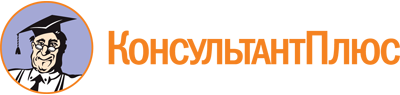 Закон ХМАО - Югры от 30.09.2011 N 86-оз
(ред. от 29.11.2023)
"О добровольной пожарной охране"
(принят Думой Ханты-Мансийского автономного округа - Югры 30.09.2011)Документ предоставлен КонсультантПлюс

www.consultant.ru

Дата сохранения: 10.06.2024
 30 сентября 2011 годаN 86-озСписок изменяющих документов(в ред. Законов ХМАО - Югры от 28.09.2012 N 106-оз, от 30.09.2013 N 86-оз,от 27.09.2015 N 93-оз, от 02.05.2017 N 25-оз, от 23.12.2021 N 121-оз,от 29.11.2023 N 99-оз)